                   Рецепты блинов хозяек пос. Конезавода имени Буденного Пышные дрожжевые блины на сухих дрожжах на молоке и манкеКогда я вижу оригинальные блины с дырочками, то моя рука тянется к ним, чтобы отщипнуть кусочек и быстрей попробовать. Продукты:1 стакан манной крупы1 стакан муки10 г сухих дрожжей0.5 литра теплого молока3 ст. ложки размягченного сливочного масла2 яйцасахар — 2 ст. л.2 ст. ложки растительного масла, соль по вкусуПриготовление1. Взбейте яйца. Добавьте соль, сахар, дрожжи, сливочное масло и молоко. Перемешайте до однородной массы.2. Всыпьте манную крупу и просеянную муку. Перемешайте. Поставьте на 1 час в теплое место.3. Выпекайте блины в разогретой сковороде, смазанной растительным маслом.Оригинальные блины — картофельные с необычным вкусом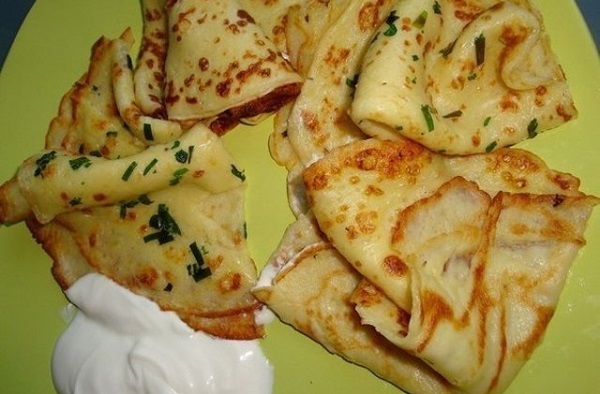 Продукты:4 картофелины1.5 стакана молока0.5 ч. ложки сухих дрожжей1 ч. ложки соли3 яйца1.5 стакана муки3 ст. ложки растительного масла1 ч. ложка сахарной пудрыПриготовление1. Молоко слегка подогрейте. Полстакана молока смешайте с 2 ст. ложками муки и дрожжами. Поставьте на 15 минут в теплое место.2. Оставшуюся муку просейте через сито, добавьте соль, яйца и дрожжевую опару.3. Картофель натрите на мелкой терке, залейте оставшимся молоком, соедините с мучной смесью. Тщательно перемешайте, чтобы не было комочков. Дайте тесту подойти 1 час в теплом месте.4. Выпекайте блины до румяной корочки на предварительно раскаленной сковороде, смазывая ее растительным маслом.5. Подавайте, украсив любыми фруктами и посыпав сахарной пудрой.6. Вкус блинов из картошки знают не многие. Он необычный и запоминающийся.Необычные блины с куриной печенью и луком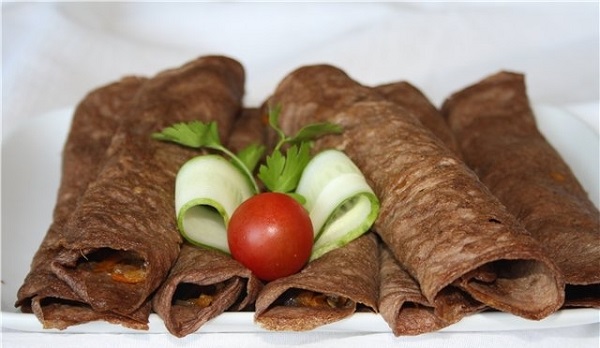 Необходимые продукты:250 г отварной куриной печени1 луковица3 яйца1.5 ст. ложки сахара3 ст. ложки сметаны1 ч. ложка рахрыхлителясоль — 1 ч. л.1 литр молока3 ст. ложки растительного масла4 стакана мукиперец, соль по вкусуПриготовление1. Соедините куриную печень, яйца, сметану, сахар, измельченный лук, соль, перец, молоко и растительное масло. Все измельчите в блендере.2. Добавьте просеянную с разрыхлителем муку. Тщательно перемешайте.3. Выпекайте блины обычным способом.4. Подавайте со сметаной.5. Узнайте вкус блинов из печени и он вам очень понравится.Интересный рецепт блинов с начинкой —кулечки с семгой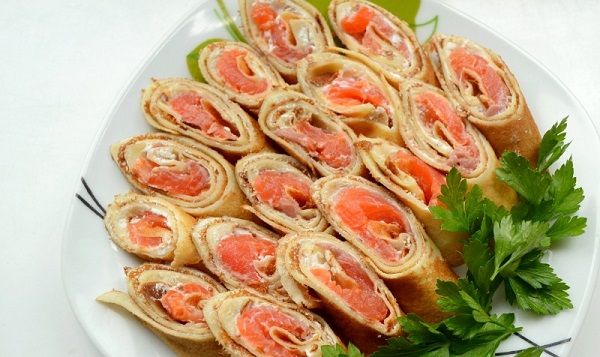 Продукты для блинов:0.5 литра светлого пива4 яйца200 г плавленого сыра «Янтарь»1 стакан муки2 ст. ложки растительного маслаПродукты для начинки:150 г любого нежирного творожного сыра1 авокадо150 г филе слабосоленой красной рыбы (семги или лосося)соль по вкусу, 0.5 пучка укропаОригинальные блины с начинкой — рецепт1. Плавленый сыр взбейте с яйцами в блендере. Добавьте пиво, растительное масло.2. Постепенно всыпьте просеянную муку. Тщательно перемешайте до исчезновения комочков.3. Выпекайте необычные блины на раскаленной, смазанной маслом сковороде.4. Рыбное филе нарежьте небольшими тонкими кусочками.5. Авокадо натрите на мелкой терке и соедините с творожным сыром. Посолите по вкусу.6. Каждый блин намажьте сырно-авокадной смесью и сложите пополам.7. На край половинки блина положите по кусочку рыбы. Сверните кулечком.8. Подавайте, украсив зеленью укропа.9. Кулечки из блинчиков нравятся многим. Получается красиво и вкусно.Самые оригинальные блины — кисельные заварные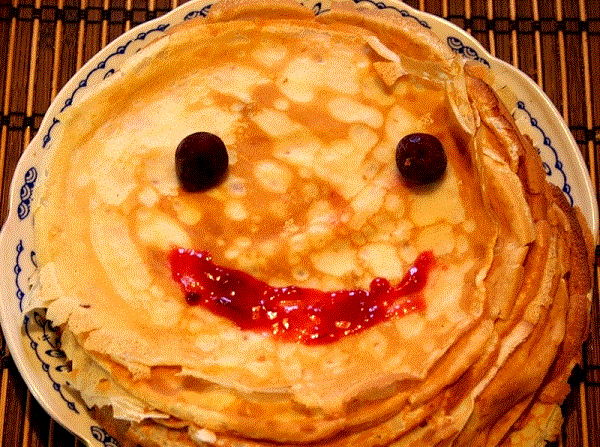 Необходимые продукты:1.5 стакана муки3 яйца2 стакана молока2 стакана кипятка1 ст. ложка сахара1 пачка (75 г) сухого киселя2 ст. ложки растительного масла3 ст. ложки растопленного сливочного маслаПриготовление1. Яйца и сахар взбейте венчиком. Добавьте молоко и снова взбейте.2. Постепенно всыпьте сухой кисель, тщательно перемешайте.3. Добавьте просеянную муку, взбейте тесто до исчезновения комочков.4. Влейте кипяток, перемешайте. Дайте тесту постоять 10 минут.5. Добавьте растительное масло, перемешайте.6. Выпекайте блины на раскаленной сковороде.7. Готовые оригинальные блины смажьте растопленным сливочным маслом и подавайте.Необыкновенные блины на ряженке с дырочками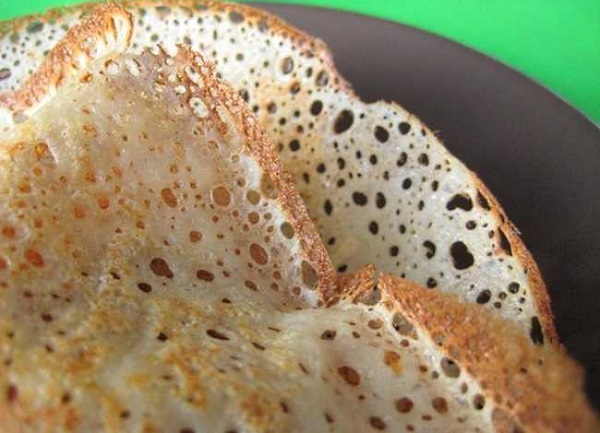 Продукты:яйца — 2 шт.3 ст. ложки сахарной пудры2 стакана ряженки0.5 ч. ложки соды1 стакан муки0.5 стакана молока4 ст. ложки растительного масла, щепотка солиПриготовление1. Яйца с сахарной пудрой и солью взбейте венчиком или миксером.2. В ряженку всыпьте соду, размешайте и соедините с взбитыми яйцами. Снова перемешайте.3. Добавьте просеянную муку, перемешайте. Влейте растительное масло и молоко комнатной температуры. Дайте тесту постоять 15 — 20 минут.4. Смажьте горячую сковороду растительным маслом. Налейте половником порцию теста, держа сковороду под наклоном.5. Когда на поверхности блина образуются дырочки, переверните его.6. Оригинальные блины готовы.Необычный рецепт блинов — детские «Коровки»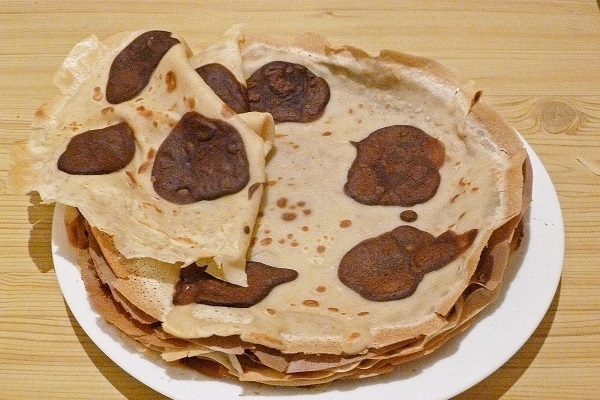 Продукты:1 стакан молока1 ч. ложка сухих дрожжейяйца — 2 шт.1.5 ст. ложек сахара0.5 ч. ложки соли2 ст. ложки растопленного сливочного масла3 ст. ложки растительного масла0.5 стакана муки1 ч. ложка какао-порошкаОригинальные блины — рецепт1. Подогретое молоко соедините со сливочным маслом, взбитыми яйцами, сахаром, дрожжами и 1 ст. ложки муки. Перемешайте и поставьте на 10 минут в теплое место.2. Добавьте остальную муку. Перемешайте до однородности.3. Перелейте 4 ст. ложки теста в отдельную миску. Смешайте с какао-порошком. Поместите смесь в кондитерский мешок.4. На сковороду налейте светлое тесто, дайте ему схватиться, затем нанесите <<пятна >> темного теста. Переверните.5. Подавайте блины с любой начинкой.6. Радуйтесь необычным блинчикам вместе с детьми.Своеобразные блины пшенные, которые вы еще не ели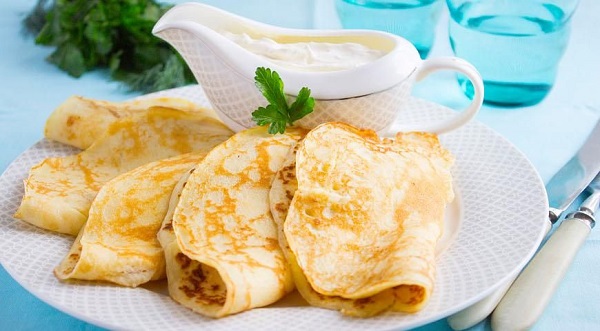 Продукты:1 стакан пшенной каши2.5 стакана молока2 стакана муки1 ст. ложка сливочного масла1 ст. ложка сухих дрожжейяйца — 2 шт.3 ст. ложки сахара1 ст. ложка растительного масла, щепотка солиСпособ приготовления1. Соедините 1 стакан теплого молока, 4 ст. ложки муки, соль, сахар, 1 ст. ложку сливочного масла. Добавьте дрожжи. Поставьте тесто на 30 минут в теплое место.2. Кашу измельчите в блендере, смешайте со взбитыми яйцами, растительным маслом, оставшимися мукой и молоком. Соедините с тестом.3. Выпекайте оригинальные блины обычным способом.Оригинальные блины с маком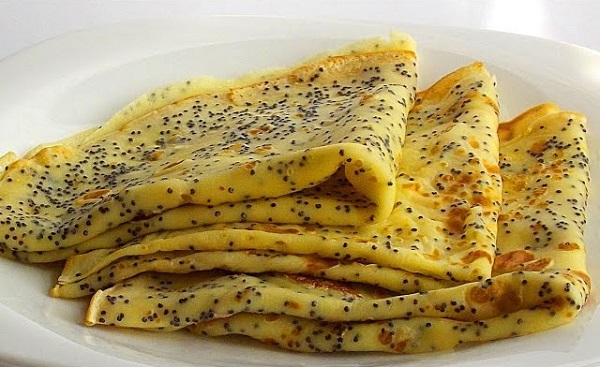 Продукты:300 мл молокаяйца — 2 шт.5 ст. ложек муки6 ст. ложек крахмаласахар — 2 ст. л.растительное масломак — 2 ст. л.0.5 ч. ложки солирастительное масло для жареньяПриготовление1. Яйца взбить венчиком, продолжая взбивать, добавить теплое молоко, растительное масло, муку, мак, крахмал, сахар и соль.2. Все тщательно перемешать. Тесто должно получиться однородным.3. На сковороде раскалить растительное масло и выпечь блины с двух стороне до золотистого цвета.Бесподобно вкусные блины с сыром и зеленью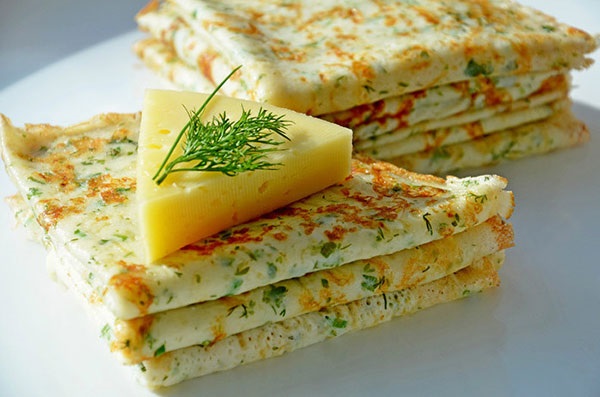 Продукты:1.5 стакана молокаяйцо — 2 шт.стакан мукисыр — 150 гчайная ложка солисахара — 1 ч. л.разрыхлитель — 1 ч. л.растительное масло — 2 ст. л.зелень укропасливочное маслоОригинальные блины с зеленью — рецепт1. Смешать теплое молоко с сахаром, солью и яйцами.2. Добавить просеянную муку с разрыхлителем.3. Сыр натереть на мелкой терке и добавить в жидкую массу.4. Затем положить мелко рубленную зелень и растительное масло.5. Хорошо размешать венчиком и выпекать на смазанной маслом сковороде с двух сторон.6. Готовые оригинальные блины смазать маслом. 7. Пеките вкусные и оригинальные блины с необычным ароматом и приятного всем аппетита !